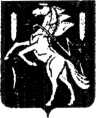 Совет депутатов Мирненского сельского поселенияСосновского муниципального района Челябинской областиВторого созываР Е Ш Е Н И Еп. Мирный«24» марта  2014 г.  № 03О внесении изменений и дополненийв Устав  Мирненского сельского  поселенияСовет депутатов Мирненского сельского поселения Сосноского муниципального районаРЕШАЕТ:Внести в Устав Мирненского сельского поселения следующие изменения и дополнения согласно приложению.2. Настоящее решение подлежит официальному опубликованию в Информационном бюллетене, обнародованию на информационных стендах после его государственной регистрации в территориальном органе уполномоченного федерального органа исполнительной власти в сфере регистрации уставов муниципальных образований.3. Настоящее решение вступает в силу после его официального опубликования (обнародования) в соответствии с законодательством Российской Федерации.Председатель Совета депутатов Мирненского сельского поселения                                                     Н.А. Гузь                                                                                              м.п.Глава Мирненского сельскогопоселения  	                                                                                       В.Г.Григорьев                                                                                                                                                                      Приложение                                                                                              к решению Совета депутатов                                                                                          Мирненского сельского поселения                                                                                             №03 от 24.03.2014г.Изменения и дополнения в Устав Мирненского сельского поселенияВ статье 5:а) в пункте 1 подпункт 35 изложить в следующей редакции:«35) создание условий для реализации мер, направленных на укрепление межнационального и межконфессионального согласия, сохранение и развитие языков и культуры народов Российской Федерации, проживающих на территории поселения, социальную и культурную адаптацию мигрантов, профилактику межнациональных (межэтнических) конфликтов;».2) В статье 27 пункты  2; 3; – исключить.3) В статье 29:а) в пункте 1 подпункт 32.2 изложить в следующей редакции:«32.2)создает условия для реализации мер, направленных на укрепление межнационального и межконфессионального согласия, сохранение и развитие языков и культуры народов Российской Федерации, проживающих на территории поселения, социальную и культурную адаптацию мигрантов, профилактику межнациональных (межэтнических) конфликтов;».4) В статье 36.1 пункт 2 дополнить подпунктом 5 следующего содержания:«5) допущение главой поселения, местной администрацией, иными органами и должностными лицами местного самоуправления поселения и подведомственными организациями массового нарушения государственных гарантий равенства прав и свобод человека и гражданина в зависимости от расы, национальности, языка, отношения к религии и других обстоятельств, ограничения прав и дискриминации по признакам расовой, национальной, языковой или религиозной принадлежности, если это повлекло нарушение межнационального и межконфессионального согласия и способствовало возникновению межнациональных (межэтнических) и межконфессиональных конфликтов.».Глава Мирненского сельскогопоселения  	                                                                                       В.Г.Григорьев                                                                                                                                                                      